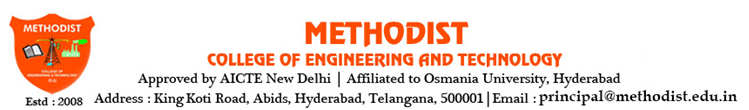 DEPARTMENT OF ELECTRONICS AND COMMUNICATION ENGINEERING COURSE DESCRIPTION FILEPREREQUISITE(S):SCHEME OF INSTRUCTIONSSCHEME OF EVALUATION& GRADINGSYLLABUSSuggestedReading:Alan V. Oppenheim and Ronald W. Schafer, “Digital Signal Processing”, 2/e, PHI, 2010. John G. Praokis and Dimtris G. Manolakis, “Digital Signal Processing: Principles, Algorithms and Application”, 4/e, PHI, 2007. Avathar Singh and S. Srinivasan, “Digital Signal Processing using DSP Micrprocessor”, 2/e, Thomson Books, 2004. John G Proakis and Vinay K Ingle, “ Digital Signal Processing using MATLAB” 3/e, Cengage Learning, 1997. Richard G Lyons, “Understanding Digital Signal Processing”, 3/e, Prentice Hall. E – RESOURCEShttps://www.sanfoundry.com/1000-digital-signal-processing-questions-answers/https://www.gatestudy.com/multiple-choice-questionshttps://nptel.ac.in/courses/117102060/https://ocw.mit.edu/resources/res-6-008-digital-signal-processing-spring-2011/video-lectures/COURSE OBJECTIVES:Course Overview:	The present course covers the concepts and techniques of modern digital signal processing which are fundamental to all the signal/speech/image processing, applications. The course starts with a detailed overview of discrete-time signals and systems, representation of the systems by means of difference equations, and their analysis using Fourier and z-transforms. The notion of discrete Fourier transform is introduced, followed by an overview of fast algorithms for its computation. The methods for spectral analysis of discrete-time signals are discussed next, principal methods for design of FIR and IIR filters, followed by multi-rate signal processing and finite word length effects. While this course deals largely with the theory of DSP, we will use a powerful software package, MATLAB, to look at applications of this theory, particularly Fourier analysis and digital filter design. The objectives of this course are to impart to the following to the students:Understand the basic structure of DSP systemDetermine  DFT ,  apply properties of DFT  Construct  Radix-2 FFT algorithmsDesign FIR and IIR filters &Implement Digital filter structuresLearn  Interpolation & Decimation conceptsUnderstand DSP processor, its architecture, Addressing modes  COURSE OUTCOMESAfter completing this course the student will be able to: MAPPING OF COs WITH POs & PSOsCorrelation Level:  High – 3; Medium – 2; Low – 1 Revised mapping closing the gaps:TEACHING-LEARNING METHODOLOGY ADOPTEDChalk and Talk 								PPTs, Animations and Videos for illustrations	Group Assignment.PresentationMETHOD OFASSESSMENT OFCOs and POs:LESSON PLAN:The course plan is meant as a guideline.  There may probably be changes.Prepared by:  Mr.I.SRIKANTH,Associate  Professor, ECESignature:Date	:01 July, 2018HOD, EcEAcademic Year & Semester2018-19, Semester ICourse CodePC503ECCourse TitleDIGITAL SIGNAL PROCESSINGCurriculum RegulationCBCS – OU (Affiliated Colleges)SemesterVCourse InstructorMr. I.SRIKANTH, Associate Professor, ECE DepartmentLevelCreditsSemesterPrerequisitesUG3IVSATT(PC304EC)LecturesTutorialsPracticalsCredits31-3S. NoComponentDurationMaximum MarksContinuous Internal Evaluation (CIE)1.Internal Examination – I60 minutes202.Internal Examination - II60 minutes20Average of the two internal exams203.Assignments-54.Quizzes-5CIE (Total)305.Semester End Examination(University Examination)3 hours70TOTAL100Marks Range85-10070 to < 8560 to < 7055 to < 6050 to < 5540 to < 50< 40AbsentGradeSABCDEFAbGrade Point10987650-UnitSyllabus DescriptionTargetHoursIDiscrete and Fast Fourier Transform: Discrete Fourier Transform (DFT), Computation of DFT- Linear and Circular Convolution, FFT algorithms: Radix-2 case, Decimation in Time and Decimation in Frequency algorithms- in place computation- bit reversal. 12IIDigital Filter (IIR) Design: Butterworth and Chebychev approximation- IIR digital filter design techniques- Impulse Invariant technique- Bilinear transformation technique- Digital Butterworth &Chebyshev filters.12IIIDigital Filters (FIR) Design: Amplitude and phase responses for FIR filters- Linear phase filters- Windowing techniques for design of Linear phase FIR filters- Rectangular, Bartlett, Hamming, Hanning, Kaiser windows- realization of filters- Finite word length effects, Comparison between FIR and IIR filters.8IVMultirate Digital Signal Processing: Introduction- Decimation by factor D and interpolation by a factor I- Sampling Rate conversion by a Rational factor I/D- Implementation of Sampling.Rate conversion- Multistage implementation of Sampling Rate conversion- Sampling conversion by a Arbitrary factor, Application of Multirate Signal Processing8VIntroduction to DSP Processors: Difference between DSP and other microprocessors architecture- their comparison and need for ASP, RISC and CPU- General Purpose DSP processors: TMS 320C 54XX processors, architecture, addressing modes- instruction set.8Total 48CO No.Course OutcomeTaxonomyLevel503.1Students will be able to  identify the importance of DSP in real time processing (TL:3)Apply503.2Students will be able to  compute  DFT  & apply   its properties in problem solutions , also optimize the calculation using  FFT algorithm (TL:3)Apply503.3Students will be able to  design,  evaluate& construct  FIR filters to satisfy  desired frequency response by hand (TL:6)Create503.4Students will be able to  design,evaluate& construct  IIR filters on the basis of an analogue design by hand (TL:6)Create 503.5Students will be able tocompute & comprehend  sampling rate conversions & their applications(COMPUTE/DETERMINE,TL:5)Evaluate503.6Students will be able to understandtheimportance of DSP processor applications and also comprehend  thearchitecture, addressing modes & instruction set of TMS processor(TL:3)ApplyPO / COPO1PO2PO3PO4PO5PO6PO7PO8PO9PO10PO11PO12PS01PSO2PSO3C503.121001-------2--C503.222202-------3--C503.333212-------3--C503.433212-------3--C503.532212-------3--C503.622112-------2--C5032.52.161.811.83-------2.66--PO / COPO1PO2PO3PO4PO5PO6PO7PO8PO9PO10PO11PO12PS01PSO2PSO3C503.121001---1---2--C503.222202---1---3--C503.333212---1---3--C503.433212---1---3--C503.532212---1---3--C503.622112---1---2--C5032.52.161.811.83---1---2.66--CosRelevant PosMode of AssessmentC503.1-C503.6PO1: ENGINEERING KNOWLEDGEPO2: PROBLEM ANALYSISPO3: DESIGN/ DEVELOPMENT OF SOLUTIONSPO4: CONDUCT INVESTIGATION ON COMPLEX PROBLEMSPSO1: PROFESSIONAL COMPETENCEAssignments, Quizzes, Internal Examinations and External Examination result  C503.1-C503.6PO5: MODERN TOOL USAGEExercises to learn through ICT tools and internet websites, Usage of Excel worksheets for problem solvingC503.1-C503.6PO9: IINDIVIDUAL AND TEAM WORKGroup Assignments, Writing skills in documenting assignments, PresentationsPeriodUnitTopics to be coveredMethodology usedNo. of Classes2tnd July  2018   to   28th  October  2018 IIntroduction to DSP, Block diagram of DSP, Advantages of DSP over ASPPPTs12tnd July  2018   to   28th  October  2018 IDFT : Efficient Computation of DFT-Properties of DFT Board12tnd July  2018   to   28th  October  2018 IDFT Properties continued and solving Problems on DFTBoard12tnd July  2018   to   28th  October  2018 ILinear and Circular convolution concepts, comparison and problems Board22tnd July  2018   to   28th  October  2018 IFFT Algorithms- Radix-2 FFT Algorithms (DIT-FFT)Board22tnd July  2018   to   28th  October  2018 IIn-Place Computation-Bit Reversal & Problems on DIT-FFT AlgorithmBoard22tnd July  2018   to   28th  October  2018 IDecimation In Freq. DIF-FFT Algorithms, and IFFTPPTs22tnd July  2018   to   28th  October  2018 IProblems on DIT-FFT & DIF-FFT Algorithms. Board22tnd July  2018   to   28th  October  2018 IIDigital Filters(IIR) Design: Butterworth Approximation Board12tnd July  2018   to   28th  October  2018 IIChebyshev Approximation,Comparison b/w Butterworth &Chebyshev filtersBoard12tnd July  2018   to   28th  October  2018 IIFrequency transformations in Analog& Digital domain; Steps to design Analog Butterworth, Chebyshev LPFBoard22tnd July  2018   to   28th  October  2018 IIProblems on Butterworth &Chebyshev filtersBoard22tnd July  2018   to   28th  October  2018 IIImpulse Invariant Transformation techniqueBoard12tnd July  2018   to   28th  October  2018 IIBilinear Transform Techniques, Warping EffectBoard22tnd July  2018   to   28th  October  2018 IIDigital Butterworth-Chebyshev Filters ,Steps to design  a Digital filter using IIT,BLTBoard22tnd July  2018   to   28th  October  2018 IIProblems on Digital Butterworth &Chebyshev filters, Realization of IIRBoard12tnd July  2018   to   28th  October  2018 IIIDigitalFilters(FIR) Design: Amplitude & Phase Response of FIR FilterPPTs22tnd July  2018   to   28th  October  2018 IIIGibbs PhenomenonLinear Phase Filters-Windowing Techniques-Bartlett, Rectangular, Kaiser Board42tnd July  2018   to   28th  October  2018 IIIHamming, Blackman-Realization of FIR filters, Problems on windowing techniques & RealizationsBoard42tnd July  2018   to   28th  October  2018 IIIFinite Word Length Effects	PPTs12tnd July  2018   to   28th  October  2018 IIIComparison  b/w FIR & IIR FiltersBoard12tnd July  2018   to   28th  October  2018 III2tnd July  2018   to   28th  October  2018 IVMultirate  DSP: IntroductionDecimation by a Factor D Interpolation By a Factor  IBoard22tnd July  2018   to   28th  October  2018 IVSampling Rate Conversion By a Rational Factor I/D-& Its ImplementationBoard22tnd July  2018   to   28th  October  2018 IVMultistage Implementation Of Sampling Rate ConversionBoard22tnd July  2018   to   28th  October  2018 IVSampling Rate Conversion By An Arbitrary FactorBoard22tnd July  2018   to   28th  October  2018 IVApplication OfMultirate Signal ProcessingBoard12tnd July  2018   to   28th  October  2018 VIntroduction To DSP Processors: Difference B/W DSP & Other Mp Architectures-Their ComparisionBoard, PPTs32tnd July  2018   to   28th  October  2018 V& Need For Asp, RISC & CPUBoard22tnd July  2018   to   28th  October  2018 VGeneral Purpose DSP Processors –Tms320c54xx Processor, Architecture PPTs22tnd July  2018   to   28th  October  2018 VAddressing Modes-Special Addressing modes of  DSP processorPPTs22tnd July  2018   to   28th  October  2018 VInstruction Sets with examplesPPTs2Total Classes58